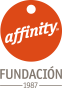 Fundación Affinity presenta una nueva edición de su Estudio “Él Nunca Lo Haría”, con datos sobre la incidencia de la Covid-19 en el abandono y la adopción de perros y gatos en España Las protectoras españolas recogieron 162.000 perros en 2020, un 11,5% menos que el año anterior Sin embargo la situación es diferente por especie. Mientras la llegada de perros disminuyó en 2020, la entrada de gatos se mantuvo estable: las protectoras españolas recogieron alrededor de 124.000 gatos el año pasado, una cifra muy similar a los atendidos en 2019 (123.000). En total, las protectoras españolas recogieron más de 286.000 perros y gatos en 2020, un 6,7% menos que el año anterior. El estudio también indica que el principal motivo de abandono declarado en 2020 fueron los problemas económicos (25%), incluyendo la pérdida de empleo. La presencia de gatos en protectoras es cada vez mayor y prácticas de tenencia responsable como el microchip o la esterilización se hacen aún más necesarias.La pandemia también ha propiciado un ligero aumento de las adopciones de perros en el territorio nacional.Barcelona, 01 de julio de 2021 – La pandemia originada por la Covid-19 ha tenido una cierta incidencia en el abandono y la adopción de animales de compañía en España. Así lo indican los datos de la nueva edición del Estudio ‘Él Nunca lo Haría’ 2020 de Fundación Affinity. Según el documento, las protectoras españolas recogieron 162.000 perros a lo largo de 2020, un 11,5% menos que el año anterior. Aunque se trata del primer descenso registrado en años, los expertos de la Fundación advierten de que se trata de un descenso coyuntural. Por un lado, la llegada de perros a las protectoras españolas solamente se redujo significativamente en los meses de más restricciones en la movilidad: marzo, abril, mayo, octubre y noviembre; y por otro, la cifra de animales que se perdieron y fueron devueltos a sus familias se ha reducido (pasando del 23% al 15%). Estos datos sugieren que la mayor parte del descenso de entradas de perros a las protectoras en 2020 fue debido a un descenso de los perros perdidos. “Las restricciones a la movilidad han generado una disminución de la entrada de perros en los refugios. Por un lado, puede deberse al efecto disuasorio de las restricciones de cara al abandono del animal, pero principalmente concuerda con una disminución de los perros devueltos a sus familias que asumimos en su mayoría como animales perdidos.”, explica Isabel Buil, directora de Fundación Affinity. Una realidad muy distinta para los gatos No obstante, la realidad ha sido muy distinta según la especie. Mientras la llegada de perros disminuyó en 2020, la entrada de gatos se mantuvo estable respecto al año anterior: las protectoras españolas recogieron alrededor de 124.000 gatos el año pasado, una cifra muy similar a los atendidos en 2019 (123.000). Durante los meses de marzo, abril y mayo la entrada de gatos sí disminuyó considerablemente, debido a las restricciones. No obstante, a partir de junio la cifra ya se situó al mismo nivel que en 2019, compensando la bajada de meses anteriores.“La situación de los gatos en el problema del abandono es muy compleja. Los datos parecen indicar una ligera tendencia al alza en el número de gatos que llegan anualmente a las protectoras. Ello podría deberse al cada vez mayor control que las entidades de protección animal tienen sobre los gatos que viven en colonias. En este sentido, muchos centros de acogida incluyen en sus registros de entrada aquellos gatos que han pasado por sus instalaciones para ser esterilizados, controlados sanitariamente y posteriormente devueltos a sus colonias de origen. En cualquier caso, las cifras de abandono de gatos son preocupantes y aunque quedan incógnitas por descubrir, sí tememos que la situación podría empeorar en los próximos años.” explica Jaume Fatjó, director de la Cátedra Fundación Affinity Animales y Salud de la Universitat Autónoma de Barcelona (UAB).   Con todo, las protectoras españolas recogieron alrededor de 286.000 perros y gatos en 2020, un 6,7% menos que el año anterior. Problemas económicos: el principal motivo de abandono en 2020Además de la grave crisis sanitaria, la pandemia también ha afectado a la economía de miles de familias de nuestro país. Un hecho que también ha influido en el abandono de perros y gatos. Según señala el estudio de Fundación Affinity, el principal motivo de abandono en 2020 fueron los problemas económicos (que pasa del 8% al 25%), incluyendo la pérdida de empleo. Desde 2017 este motivo no aparecía en el ranking de las 3 principales causas para desprenderse de un animal en España. Le siguen el nacimiento de camadas no deseadas (14%), problemas con el comportamiento del animal (12%) y el fin de la temporada de caza (10%). La incidencia de la pandemia en la adopción de perros De los 162.000 perros que recogieron las protectoras en 2020, prácticamente la mitad (49%) han sido ya adoptados por una nueva familia. No obstante, el número absoluto de adopciones se mantiene estable. Pero si tenemos en cuenta que las adopciones internacionales se han visto significativamente reducidas (pasan del 24% al 14%) debido a las restricciones, podemos afirmar que las adopciones en el territorio español sí han aumentado. “A pesar de haber perdido las adopciones en el extranjero y de haber tenido menos meses hábiles para la adopción debido al confinamiento, la cifra total de adopciones se mantiene. La pandemia ha cambiado, al menos temporalmente, nuestras prioridades y también nuestros hábitos y rutinas, y puede ser que esto haya influido positivamente en la adopción de animales. No obstante, debemos ser conscientes de que poco a poco volveremos a la normalidad, el animal seguirá en nuestras vidas y, por tanto, necesitaremos acomodar nuestro estilo de vida a su presencia en la familia”, asegura Jaume Fatjó.   Del resto de perros, el 20% permanecen todavía en la protectora a la espera de ser adoptados. El 16% fueron devueltos a sus familias gracias al uso de microchip y otro 6% fueron alojados en casas de acogida. Por otro lado, ya han sido adoptados el 43% de los 124.000 gatos que fueron recogidos por las protectoras en 2020. Un porcentaje muy similar al de los últimos años, que denota que las adopciones de estos animales se mantienen estancadas. Del resto de gatos, el 15% siguen en el refugio, el 14% fueron reubicados en colonias y el 10% fueron alojados en casas de acogida. “La realidad de las protectoras es compleja y el abandono es un problema multifactorial. El estudio nos indica que aunque las cifras globales son las mencionadas, las distintas entidades han vivido el abandono y la adopción de formas muy diversas en 2020. El 47% de las protectoras encuestadas considera que la Covid-19 apenas ha tenido impacto en su actividad, mientras que el 39% considera que su situación ha empeorado y el 14% que ha mejorado, debido a la entrada de menos animales y a la adopción”, concluye Jaume Fatjó. Fundación Affinity, más de 25 años analizando esta problemática en España Fundación Affinity lleva más de 25 años ofreciendo datos anuales sobre el abandono y la adopción de perros y gatos en España, gracias a la colaboración de cientos de protectoras. El Estudio ‘Él Nunca lo Haría’ se ha convertido en el documento de referencia a la hora de analizar esta problemática en nuestro país, siendo la única entidad que ofrece datos con representatividad a nivel nacional. En esta edición han participado cerca de 430 entidades, que a lo largo del año recopilan toda la información sobre los animales que atienden. “Entender la realidad del abandono en nuestro país es clave para seguir trabajando en la prevención y para detectar aquellos aspectos que puedan contribuir a mejorar el problema, como por ejemplo el uso del microchip o la esterilización, entre otros. Además, en esta ocasión, hemos podido constatar el impacto de un contexto tan particular como el que vivimos en 2020, y poner cifras al impacto de la Covid-19 en las protectoras. Un año más, la colaboración de Ayuntamientos, protectoras públicas y privadas ha sido fundamental para la realización de este estudio y es y será siempre clave para mejorar la situación de estos animales. Para seguir analizando esta problemática, animamos a las protectoras que todavía no participan en el estudio a hacerlo, para así juntos elaborar cada año un mejor análisis del abandono en nuestro país” afirma Isabel Buil. Acerca de la Fundación AffinityLa Fundación Affinity es una entidad privada sin ánimo de lucro creada en 1987 por Affinity Petcare, empresa líder en el mercado español en alimentos preparados para perros y gatos que lleva más de 40años velando por el cuidado de perros y gatos.La Fundación tiene como misión investigar y divulgar los beneficios del vínculo entre personas y animales de compañía y llevar a cabo proyectos de acción social, especialmente en temas de abandono, adopción y Terapias Asistidas por Animales de Compañía. Para más información y gestión de entrevistas:Laura Montaner, lmontaner@atrevia.com  ATREVIA – 625 82 43 70Lidia de la Fuente, ldelafuente@atrevia.com ATREVIA – 656 92 72 26 